Конспект открытого урока по литературному чтениюПашян Гаянэ Борисовны, учителя начальных классов, МОБУ СОШ № 67г. Сочи им. дважды Героя Советского Союза Савицкого Е.Я. Конспект открытого урока по литературному чтениюПашян Гаянэ Борисовны, учителя начальных классов   МОУ СОШ № 67 г.СочиСценарий урокаТемаЧтение слов и предложений с изученными буквамиПедагогическая цельСоздать условия для закрепления знаний учащихся об изученных буквах, развития речи, памяти, логического мышления.Тип урокаРешение учебной задачи.Планируемые результаты (предметные)Правильно называют буквы русского алфавита; знают алфавитный порядок слов; осознанно и выразительно читают слова и  предложения. Выделяют слова из предложения; различают слово и предложение, слово и обозначаемый им предмет; определяют значение слова; графически изображают слова в составе предложения. Проводят слого-звуковой анализ слов, работают со схемами-моделями.Личностные результатыМотивируют свои действия; выражают готовность в любой ситуации поступать в соответствии с правилами поведения; проявляют в конкретных ситуациях доброжелательность, доверие, внимательность, помощь.Универсальные учебные действия (метапредметные)Регулятивные: адекватно воспринимают оценку учителя.Познавательные: общеучебные – используют знаково-символические средства для решения учебной задачи; логические – классифицируют буквы на «ленте букв».Коммуникативные: оформляют диалогические высказывания в соответствии с требованиями речевого этикета.Основное содержание темы, понятия и терминыРусский алфавит, «лента букв», речь, предложение, слово, слог, ударение, звук, гласный, согласный, слог-слияние.Образовательные ресурсы«Лента букв». Предметные картинки, схемы слов.Этапы урокаФормы, методы, методические приёмыДеятельность учителяДеятельность учителяДеятельность учащихсяДеятельность учащихсяВид и формаконтроляЭтапы урокаФормы, методы, методические приёмыДеятельность учителяДеятельность учителяОсуществляемые действияФормируемыеуменияВид и формаконтроля1233456I. Организация начала урока.Проверка готовности класса и оборудования; эмоциональный настрой на урокФронтальная. Словесный. Слово учителяПриветствие учащихся.Громко прозвенел звонок –Начинается урок.- Что нужно сделать, чтобы настроение на уроке было отличное?Приветствие учащихся.Громко прозвенел звонок –Начинается урок.- Что нужно сделать, чтобы настроение на уроке было отличное?Приветствуют учителя. Организуют свое рабочее место, проверяют наличие индивидуальных учебных принадлежностей на столе-Трудиться на уроке, слушать внимательно учителя и одноклассниковПроявляют эмоциональную отзывчивость на слова учителяФронтальный. Наблюдение учителяI. Постановка учебной задачи Работа с пословицей «Повторение – мать учения»ФронтальнаяСловесный. Объяснение учителяБеседа-Посмотрите на «ленту букв» и алфавит. Вы теперь знаете все буквы русского языка. Сегодня мы их вспомним.-Что у нас «рассыпано» на доске?-Что вы умеете составлять  из слов?Давайте составим. Что у нас получилось?-Кто уже догадался, какая тема нашего урока, как вы думаете, чему мы будем учиться на уроке? – -Какую задачу нам предстоит сегодня решить?– Как вы понимаете пословицу «Повторение – мать учения»?– Сегодня, согласно пословице, мы будем повторять то, что изучили ранее.Слушают учителя, рассматривают «ленту букв»– Слова- предложенияЧитают предложение.-Осознанно и выразительно читать  слова и предложенияКраткое, ритмически организованное, устойчивое в речи, образное изречение народа. Обладает способностью к многозначному употреблению по принципу аналогии.Объясняют смысл пословицы Слушают учителя, рассматривают «ленту букв»– Слова- предложенияЧитают предложение.-Осознанно и выразительно читать  слова и предложенияКраткое, ритмически организованное, устойчивое в речи, образное изречение народа. Обладает способностью к многозначному употреблению по принципу аналогии.Объясняют смысл пословицы Принимают учебную задачу Привлекают ранее полученную информацию для решения учебной задачи. Анализируют пословицу. Высказывают свое мнениеФронтальный. Наблюдение учителяУстные ответыIII. Закрепление знаний и способов действийФронтальная.Словесный, наглядный,работа с «лентой букв» и алфавитомПродолжите фразу: звуки мы слышим и произносим, а буквы…..Звуки делятся на две группы:….Гласные бывают…Согласные бывают.Какие из них только твердые? Какие только мягкие?– Сколько знаете гласных букв? Назовите их.– Какие из них обозначают мягкость согласного?– Какие буквы  не обозначают звуков?– Сколько букв в алфавите?Рассматривают «ленту букв». Отвечают на вопросы. Называют группы букв (гласные, согласные, гласные, обозначающие мягкость согласных и т. д.); объясняют особенности букв каждой группы.Рассматривают «ленту букв». Отвечают на вопросы. Называют группы букв (гласные, согласные, гласные, обозначающие мягкость согласных и т. д.); объясняют особенности букв каждой группы.Анализируют «ленту букв»: правильно называют все буквы. Сравнивают порядок расположения букв на «ленте букв» и в алфавите. Называют количество букв русского алфавитаФронтальный. устные ответы1. Работа с предложением– Отгадайте загадкуБелая звездочка с неба упала,Мне на ладошку легла И пропала.–Составьте предложение по схеме: 			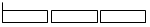 – Что делают  снежинки?– Расскажите  о своих впечатлениях, когда вы видите снежинки.Читают  слово снежинки».Отвечают на вопросы учителя. Составляют предложение по схеме.Читают  слово снежинки».Отвечают на вопросы учителя. Составляют предложение по схеме.Отгадывают, понимают смысл загадки. Высказывают свое мнение. Умеют работать коллективно. Моделируют предложение, фиксируют их в схеме. Отвечают на вопросы учителя. Рассказывают о своих впечатлениях Фронтальный, индивидуальныйУстные ответы. ФизкультминуткаКоллективная. ПрактическийВы, наверное, устали?Ну, тогда все дружно встали.Выполняют движения по тексту под руководством учителяВыполняют движения по тексту под руководством учителяОсуществляют профилактику утомленияКоллективный. Правильное выполнение движений2.Работа над дикциейФронтальная.Жа-жа-жа-прилетели два чижа.Жи-жи-жи-в реке плавают ужи.Жу-жу-жу-молоко дадим ежу.Молодцы! Умение владеть своим голосом поможет нам на уроке выполнению остальных задач, а именно: выразительно и безошибочно читать. Хорошее чтение поможет понять текст. Повторяют за учителемПовторяют за учителемРазвивают  речевой аппаратФронтальный,3. Чтение текстаФронтальная, индивидуальный. Словесный. Чтение, беседаПослушайте текст– Прочитайте выразительно текст по «цепочке».Обратите внимание на вопросительное предложение.Читают текст, отвечают на вопросыЧитают текст, отвечают на вопросыВыразительно читают текст, соблюдая знаки препинания. Формулируют ответы на вопросы Индивидуальный, фронтальный. Чтение, устные ответы 4. Игра «Найди слово» Парная.Практический. Дидактическая игра Парная. Словесный. Чтение, беседаВспомним правила сотрудничества.– Ребята, помогите! Найдите слова с ошибками в тексте и исправьте.Давайте проверим.Оцените свою работу.Читают и соотносят слова.Правильность выполнения проверяется коллективноЧитают и соотносят слова.Правильность выполнения проверяется коллективноАнализируют слова, подбирают и находят слова-перевертыши.Подчеркивают Парный.Соотнесение словФизкультминуткаКоллективная. ПрактическийА теперь, ребята, встали!Быстро руки вверх подняли,В стороны, вперёд, назад,Повернулись вправо, влево,Тихо сели, вновь за дело!Выполняют движения согласно тексту и показу учителяВыполняют движения согласно тексту и показу учителяОсуществляют профилактику утомления. Активно участвуют в физкультминуткеКоллективный. Правильное выполнение движенийIV. Контроль 
и самопроверка знаний.1. Беседа2. Дидактическое упражнение Фронтальная.Индивидуальная.Практический.Дидактическое упражнение– Рассмотрите рисунок и схему  слова.– Сколько звуков в слове?– Сколько букв и слогов?– Какой слог ударный в слове  улыбка?Отвечают на вопросы учителя– Улыбка – 6 звуков, 
6 букв, 3 слога.– В слове улыбка второй слог ударный.Отвечают на вопросы учителя– Улыбка – 6 звуков, 
6 букв, 3 слога.– В слове улыбка второй слог ударный.Воспроизводят по памяти информацию, привлекают имеющиеся знанияУстанавливают количество, последовательность звуков и характер их связи в слогах (слияние, вне слияния) и в слове в целом.Объясняют графические обозначения в схемах-моделях (ударение, слоговые границы, согласные вне слияния, слияния)Фронтальный.Устные ответыИндивидуальный.Дидактическое упражнениеIV. Рефлексивно-оценочныйФронтальная, индивидуальная. Словесный. Беседа– Что нового вы узнали на уроке?– Что особенно вам понравилось? Почему?– Что вызвало затруднение? Почему?– Какие знания, умения, навыки помогали нам сегодня на уроке?– Спасибо за урок.Отвечают на вопросы учителяОтвечают на вопросы учителяУстанавливают причинно-следственные связи. Отвечают на итоговые вопросы урока. Оценивают свою работу на уроке анализируют полученную на предыдущих уроках информацию, делают вывод о приобретении важных новых знаний и умений, обобщают эти знания, оценивают свою работу на уроках.Индивидуальный, фронтальный. Устные ответы